　毎月１９日は食育の日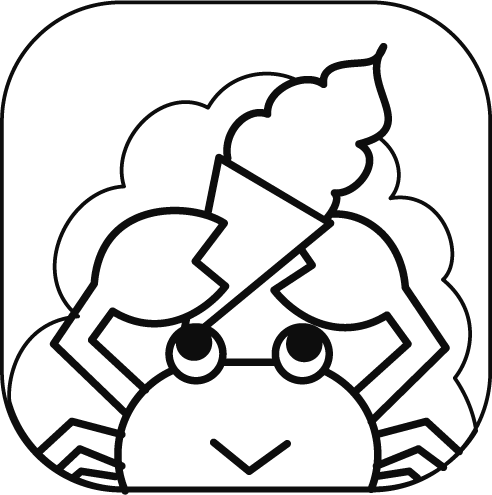 令和２年　７月１３日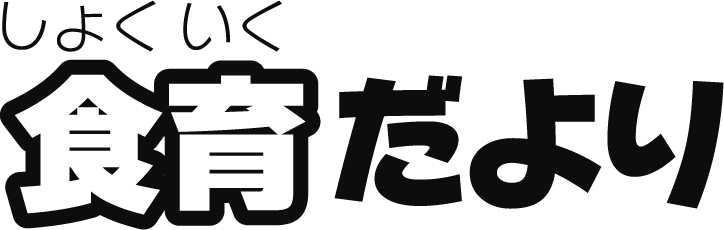 吉井田小学校　第３号梅雨が明け、夏雲がわいてくると本格的な夏の到来です。本格的な暑さを迎え熱中症にも注意が必要です。十分な睡眠をとること、朝ごはんをしっかり食べることが熱中症予防にもなります。　　　今回は、「休業中の食に関するエピソード編」をお届けいたします。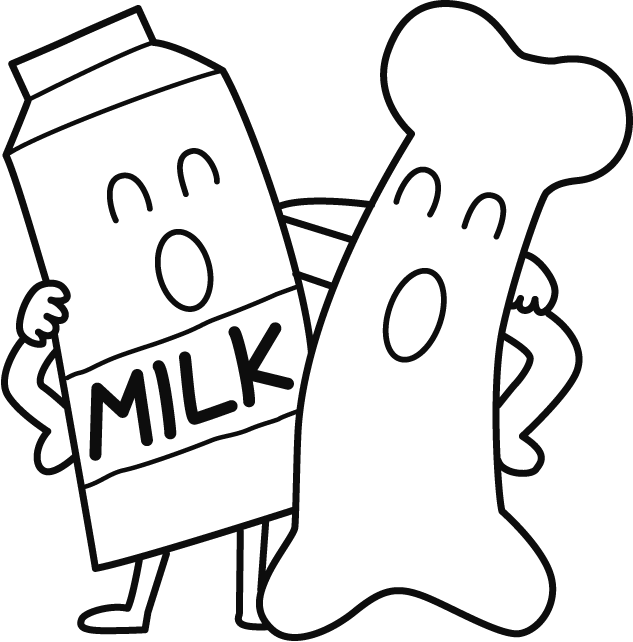 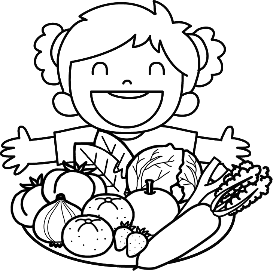 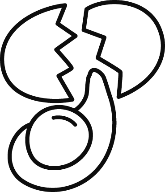 お知らせ１３日から１７日は、地産地消推進週間です。本校の給食でも市内産・県内産の野菜やお肉を可能な限り使用したいと思います。旬のみずみずしい野菜は体に力をくれます。また、最近は天候不順や災害等で野菜の価格も上昇しています。地元の野菜や果物、食材は比較的安価で購入できるのも魅力のひとつです。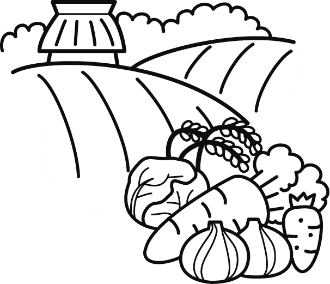 週末など時間があるときにぜひ足を運んでみてはいかがでしょうか。おいしい食材に出会えるかもしれませんよ。